Библиотечный урок – экскурсия«Как интересен мир в библиотеке»	13,14 и 18 марта в библиотеке гимназии был проведен библиотечный урок – экскурсия для  первоклассников «Как интересен мир в библиотеке»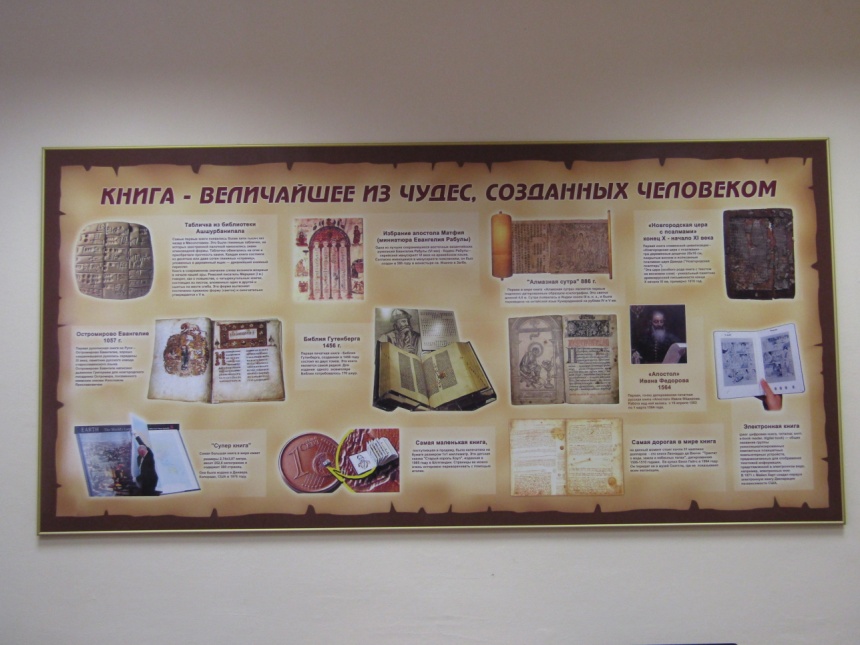 	Учащиеся 1-х классов  узнали, что такое абонемент, читальный зал, читательский формуляр, о правилах пользования библиотекой и библиотечной книгой. 	Заведующий библиотекой, Чебохина Наталья Юрьевна, познакомила ребят с книжным фондом библиотеки. Первоклассники узнали, какие бывают книги.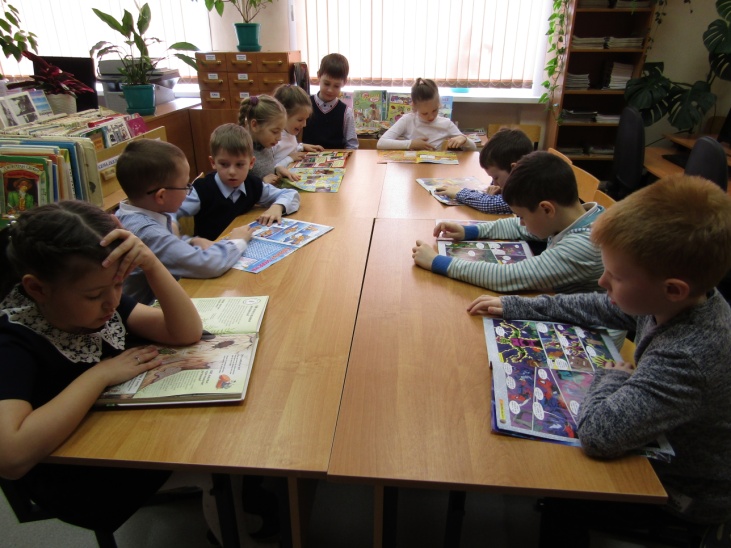 	Вниманию учащихся были предоставлены разнообразные детские книги, журналы, энциклопедии для младших школьников. 	Ребята с большим интересом и любопытством рассматривали их, делились друг с другом впечатлениями и в ходе урока задавали вопросы.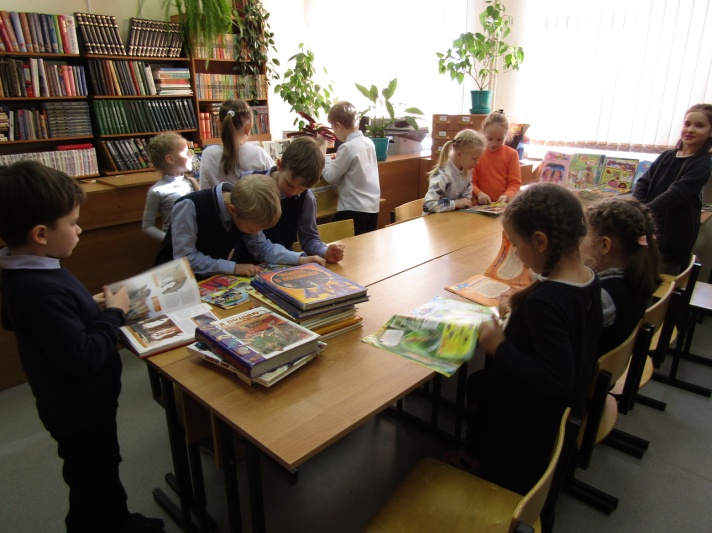 	В завершение урока-экскурсии учащиеся взяли домой почитать книги и журналы. Урок получился познавательным.	Всё мероприятие было направлено на заинтересованность к чтению книг, чтобы каждый ребёнок понял, что читать, не только полезно, но и интересно.